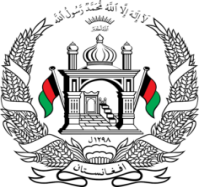 Permanent Mission of Islamic Republic of Afghanistan36th Session of the UPR Working GroupStatement on the Review of Libya11 November 2020 at 9:00Mr./Mme. (Vice) President, Afghanistan warmly welcomes the distinguished delegation of the State of Libya to this Session. We express our appreciation for their engagement with the UPR process.We welcome the signing of the ceasefire agreement in October this year, participation in the Libyan Political Dialogue Forum (last Monday, 9 November 2020), and the ratification of the Convention on the Rights of Persons with Disabilities in 2018 (Paragraph 2, UN Compilation) since the previous UPR cycle. Mr./Mme. (Vice) President, In the spirit of constructive engagement, we wish to make the following recommendations:1-Take steps toward effectively investigating human rights violations taking place at land and sea borders as well as in detention, with a view to bringing alleged perpetrators to justice (Paragraph 62, UN Compilation)2-Consider taking advantage of the United Nations Plan of Action on the Safety of Journalists and the Issue of Impunity as a means of strengthening the protection of journalists (Paragraph 26, UN Compilation) Finally, Afghanistan encourages Libya to promote and protect human rights in the context of COVID-19 and wishes Libya every success in the UPR review process.I thank you, Mr./Mme. (Vice) President.